PROJECT CHARTER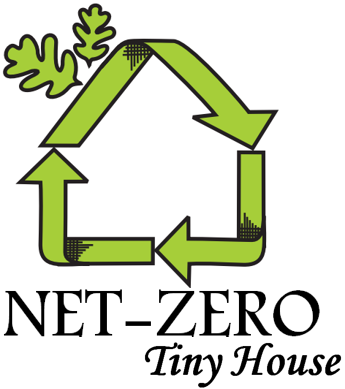 September 21, 2015Table of ContentsProject ScopeTeam Members and ResponsibilitiesWork Breakdown StructureDetailed Budget BreakdownConstraints, Resources, Problems/RisksScheduleVoCProject ScopeThe Net-Zero Tiny House is a design and build project with some basic aspects in mind: education, compliance to standards and policies, efficiency, and appeal.            	One goal of our project is to create the living laboratory as an educational entity for the community. We want to showcase cutting-edge technology and green building techniques that encourage green living. The mini house will be used by at least 3 different professors at Weber State for education on different aspects including architectural, environmental, and electrical.            	Our project is going to be built by the National Green Building Standards. We will also use Passive House guidelines in our construction, and the building will be in compliance with Ogden City.            	Along with educating our audience with the project, we want to show that the techniques incorporated in building a net-zero home are doable for the everyday person. We want to show that it is affordable and there is opportunity to use repurposed materials.Systems:PlumbingGrey water systemBio swaleElectric on-demand water heating(Possible solar water heating system)Heating and coolingRocket stoveERV (Energy Recovery Ventilator)Passive solarThermal solarGeo-tubeIntegrated smart home technologyElectricPV solarSpecial Features:Solar tube lightsRainwater collectionEducational opportunitiesSensors, data output on energy usage, pictures and excerpts from buildInterior Layout:Bedroom/loft with egress (sleep space)WorkspaceLiving areaKitchenLaundry areaEnergy efficient washing machineGuidelines/Construction:National Green Building StandardsNet-zero HERS ratingR30 exterior wallsR60 roofOgden City compliance500 sq ftPassive house construction/2x4 offset with double insulationAesthetically pleasing while being inexpensive and efficient (repurposed materials)Team Members and ResponsibilitiesFaculty Advisor – Jeremy FarnerProject Owners – Julie Rich and Deon GreerTeam Lead – Jason SylvesterTeam lead duties and responsibilities:Work with scheduler to set meeting agendas and oversee meeting presentationOversee schematic design, design development, and plansEnsure all plans are feasible, workable, and efficientResearch ideas and usable concepts for net-zero principlesOversee design and manufacture of rocket stoveExercise final say/approval in event of conflictPick up unforeseen responsibilitiesDelegate and coordinate responsibilities between each individual in groupDevelop a plan on how to ensure the safety of team members and participantsCompile all material safety documents in a binder (MSDS when needed)Identify worksite risk and implement suitable controlsImplement effective communications across the teamImplement a process to identify and correct non-conformities with safetyScheduler – Alexis SheffieldScheduler duties and responsibilities:Manage and develop detailed and color-coded scheduleUpload meeting minutes and notes to Google Drive for documentation filing and for group reviewDocument action items and have agenda ready for meetings with minutes from previous meetingRemind team members of assignments discussed during meeting and add them to scheduleWork closely with team lead to help with documenting delegation of tasksKeep track of progress and changes and update schedule accordinglyTreasurer/Grant Writer – Dewey LakeyGrant writer/Treasurer duties and responsibilities:Research potential funding sourcesPrioritize grant application deadlinesCompile the information neededCompose and send proposalsTrack proposalsResearch, evaluate products and services from companiesGeneral financial oversightFinancial planning and budgetingFinancial reportingBanking, book keeping and record keepingPurchaser – Alex SchreyerPurchaser duties and responsibilities:Obtains requirements by verifying, preparing, and forwarding purchase orders; verifies receipt of items; authorizes paymentVerify purchase requisitions by comparing items requested to master list; clarifying unclear items; recommending alternativesForwards available inventory items by verifying stock; scheduling deliveryPrepares purchase orders by verifying specifications and price; obtaining recommendations from suppliers for substitute items; obtaining approval from requisitioning departmentObtains purchased items by forwarding orders to suppliers; monitoring and expediting ordersVerifies receipt of items by comparing items received to items ordered; resolves shipments in error with suppliersAuthorizes payment for purchases by forwarding receiving documentationKeeps information accessible by sorting and filing documentsProvides purchasing planning and control information by collecting, analyzing, and summarizing data and trendsUpdates job knowledge by participating in educational opportunitiesAccomplishes purchasing and organization mission by completing related results as neededCAD Manager – Burton ScofieldCAD manager duties and responsibilities:Initialize a working copy of a CAD and REVIT program representing the team projectInitiate folder on Google Drive for CAD and Revit files for team projectCollect all CAD related information from team members on a regular basisIncorporate all collected information into the Master CAD and REVIT files for this projectMaintain final deliverable files for the projectArchive older CAD files for referencePerform clash detection in all areas of CAD drawings submitted by the team, and disseminate problem areas to the teamProvide updated information to all team members on requestDevelop all elevations, floor plans, electrical plans, plumbing plans, and HVAC plans from information submitted by team membersEnsure clients are updated with the most current information on the projectDocumentation Manager – Benjamin BartholomewDocumentation manager duties and responsibilities:Develop a plan on how to structure our document systemCompile all documents in a neatly organized, easy-to-use binderCreate a digital file where all documents can be stored as backup to the hard copyServe as the group’s photographer, creating records with photographs and videosResponsible for making sure all documents are gathered, filed, and ready to be turned in on or before due dateSuperintendent/Estimator – Forest AllenSuperintendent/Estimator duties and responsibilities:Define scope of workComplete quantity take offsCoordinate with subcontractors and suppliers to get pricingConstruct preliminary estimate to compare with available fundsValue engineer expensive aspects of the job for savingsConstruct final estimateCreate spreadsheet for treasurer to use for documentation of actual cost vs. estimated costOversee construction progress and qualityCoordinate between scheduler and subcontractors to ensure timely completionServe as a point of contact for any subcontractor questionsCoordinate helpers and laborers with supervisorCoordinate time on-site with each individual on the team to allow even workloadLogistics coordinationElectricians – Skylar Peterson, Dale Brendon, Fred Chiou (Faculty)Electrician duties and responsibilities:Design a grid-tied solar PV array capable of supplying all necessary electrical needs as set forth by the project design teamInstall the designed PV system using project funds to meet local and national electrical code standardsWork Breakdown StructureNet-Zero Mini HouseScheduleScopeSizeFeaturesScheduleBudgetDesignFloorplanLoft and RoofGreywaterSolarRocket StoveBuild PermitSubmit DesignReceive PermitSite PreparationClear siteExcavateClean upDesign SystemsGreywaterSolarRocket StoveFoundationGet MaterialsPrepareFootingsForm footingFooting inspectionPour footingStrip footing formsFoundationForm foundationFoundation inspectionPour foundationStrip foundation formsPour concrete slabsManufacture SystemsGet MaterialsRocket Stove ManufactureBuild HouseFramingGet materialsFrame WallsFrame RoofExteriorInstall doors and windowsElectrical/Wiring4-Way inspectionSidingSoffit and fasciaRoofingInteriorGet materialsInsulationDrywallClean upPaintFinal InspectionFurnishDetailed Budget BreakdownConstraints, Resources, Problems, RisksConstraintsBudget$20,000 + potential grantsLocationLand available, terrain, foliageOgden City complianceSize of homeTimeLaborWeatherWinter season, frozen groundResourcesDesignDesign softwareBuildingMaterials (wood, cement, insulation)Hand tools (power drill, hammers)Machinery/tooling (excavator, cement truck, saws)Hardware (nails, screws)Wiring/electricalRepurposed woodSystemsSolarGround mount systemGreywaterRocket stoveMaterialsToolingLaborMembers of projectProblems/RisksRunning out of fundsGetting behind scheduleDesign failureMilestone Summary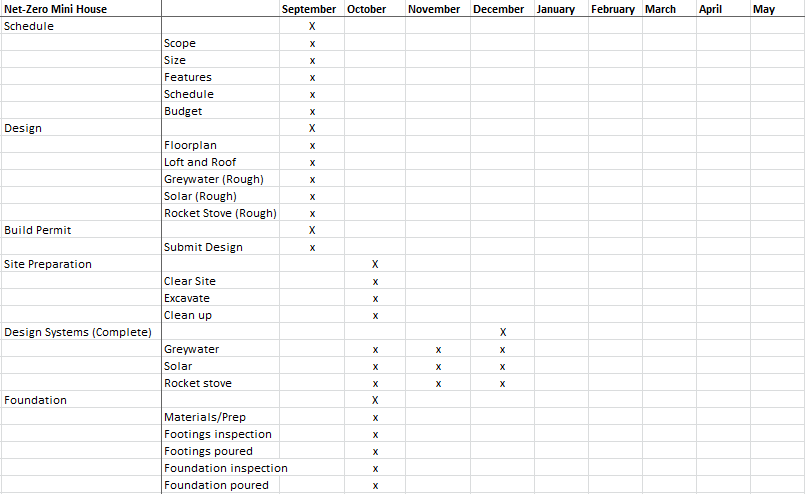 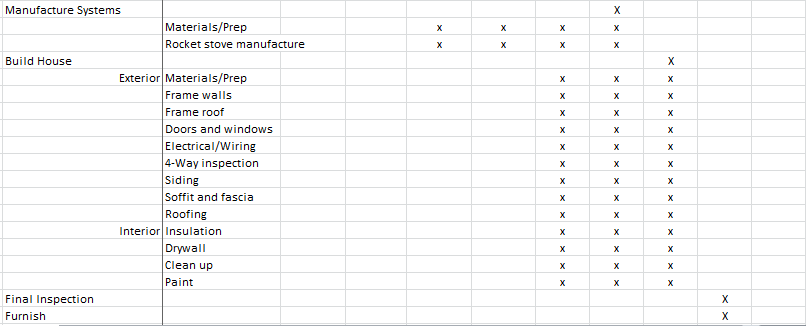 VoC / Specifications AnalysisOur customers are identified as Julie and Deon Rich. Julie is a faculty member at Weber State University.  The customers would like to build a net-zero studio in their backyard, in the same location of an existing shed.  The proposed footprint is initially 20’ x 20’.  The customers would like to incorporate solar panels to provide electrical needs, greywater recapture and rainwater capture to utilize in watering of plants and garden areas.  They would like to reuse the wood from the shed as part of interior design material.  Components of the studio would include a heating system, and passive cooling. There needs to be a kitchen area with a cooktop and small fridge, a utility sink and a washing machine, a mud room with shower and small sink area, and a living room space with adequate seating for customers and guests.  The building should include a loft area for storage and include stairs for access. The building would be used as a demonstration home for students and other guests to evaluate the features incorporated in this mini home.  Constraints include a budget, which is set at $20,000.00, but could increase with vendor donations, and possible grants for the project.  All requests from the customer can be met with a designed building footprint of 18’ x 20’ and a loft area of 18’ x 9’.2 X 4 X 8LF WALLS7657CORNERS412UPPER WALLSUPPER WALLS3828.597.5204.75 $ 614.25Floor joistFloor joist1622 $ 396.00Stair MaterailStair Materail $ 400.00CONCRETECONCRETEFOOTINGSFOOTINGS76126.66674.6913585FOUNDATIONFOUNDATION7630411.2592612FLOOR3604.54.4444445Form rentalForm rentalYards of concreteYards of concrete22 $ 3,630.00Rebar $ 600.00 $ 400.00Truss packageTruss package1500 $ 1,500.00PlywoodRoof667.820.8687521 $ 462.00Walls761920.921 $ 273.00floor1806.18757 $ 203.00Windows and DoorsWindows and DoorsDoors $ 1,500.00windows $ 2,000.00Plumbingpiping $ 800.00fixtures $ 400.00toilet $ 150.00tub $ 300.00hotwater heaterhotwater heater $ 1,000.00Electricalboxes and wiringboxes and wiring $ 400.00lighting fixtureslighting fixtures $ 400.00solar panelssolar panels $ 6,000.00fastners $ 500.00calk and adhesivecalk and adhesive $ 250.00sheet rocksheet rock60818045645058.2312559 $ 708.00Exterior finishExterior finish $ 5,000.00flooring180540 $ 540.00floor stainfloor stain600 $ 600.00Roofing667.87.34587.5 $ 787.50Soffit & faciaSoffit & facia $ 500.00Geo tube coolerGeo tube cooler $ 500.00Grey WaterGrey Water $ 500.00paint  $ 500.00spray on insulationspray on insulation $ 3,000.00Building  PermitBuilding  Permit $ 2,500.00dormer Framingdormer Framing $ 600.00Equipment RentalEquipment Rental $ 700.00cement pump truckscement pump truckscement pump trucks $ 750.00Cabinets  $ 1,500.00ApplaincesApplainces $ 1,500.00Trim $ 400.00Emergency HeatEmergency Heat $ 600.00Rocket stove or Pellet stoveRocket stove or Pellet stoveRocket stove or Pellet stove $ 2,000.00 $ 45,363.75